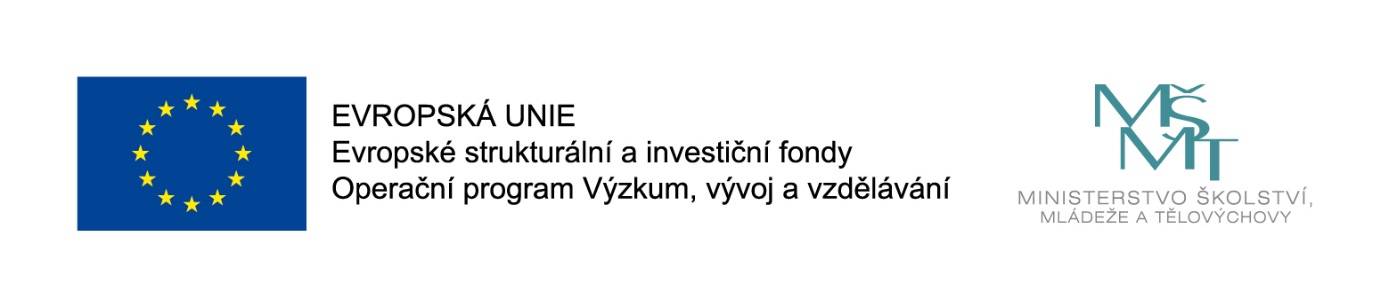 OPVVV, VÝZVA Č. 02_16_022 PODPORA ŠKOL FORMOU PROJEKTŮ ZJEDNODUŠENÉHO VYKAZOVÁNÍ - ŠABLONY PRO MŠ A ZŠ I.Základní škola Luštěnice, okres Mladá Boleslav je realizátorem projektu v rámci Výzvy č. č. 02_16_022 Podpora škol formou projektů zjednodušeného vykazování - šablony PRO MŠ A ZŠ I., Operační program Výzkum, vývoj a vzdělávání (OP VVV).Název projektu:  	Podporujeme vzděláváníRegistrační číslo:	CZ.02.3.68/0.0/0.0/16_022/0004652DETAILY PROJEKTUDoba realizace: od 1. 8. 2017 do 31. 7. 2019Finanční výše podpory: 730 167,- KčPodpořeno:
Prostředky Evropského sociálního fondu v rámci OP VVV a státního rozpočtu ČR.Hlavní kontaktní osoba projektu za naši školu:Mgr. Miluše Hůlková, ředitelka školy
ANOTACE projektuCílem výzvy je podpořit mateřské a základní školy formou projektů zjednodušeného vykazování. Výzva  podpoří  osobnostně  profesní  rozvoj  pedagogů  prostřednictvím  dalšího vzdělávání  pedagogických  pracovníků,  vzájemného  setkávání  a  sdílení  zkušeností pedagogů  a  pomůže  školám  při  společném  vzdělávání  dětí/žáků.  Zařazení  žáků  se  speciálními  vzdělávacími potřebami (SVP)  do hlavního vzdělávacího proudu pomohou extrakurikulární aktivity (čtenářské kluby, kluby zábavné logiky a  deskových her  a doučování žáků základní  školy ohrožených školním neúspěchem). ŠKOLOU REALIZOVANÝ VÝBĚR ŠABLON projektuPOPIS JEDNOTLIVÝCH ŠABLON URČENÝCH PRO ŽÁKYII/3.1 Čtenářský klub pro žáky ZŠ Cíle a popis realizace aktivity Cílem aktivity je realizace čtenářského klubu pro žáky základní školy. Má formu volnočasové aktivity a vede k rozvoji klíčových kompetencí. Takto získané znalosti, dovednosti a kompetence se také promítají i do povinné složky vzdělávání žáka. Aktivita umožňuje vedle rozvoje žáků i profesní rozvoj pedagogických pracovníků. Čtenářský klub je možno zřídit pro nejméně šest žáků základní školy. Podmínkou zřízení klubu je zařazení nejméně dvou žáků ohrožených školním neúspěchem. II/3.2 Klub zábavné logiky a deskových her pro žáky ZŠ Cíle a popis realizace aktivity Cílem aktivity je realizace klubu zábavné logiky a deskových her pro žáky základní školy. Má formu volnočasové aktivity a vede k rozvoji klíčových kompetencí. Aktivita vede k rozvoji logického (ale i informatického) a strategického myšlení žáků. Takto získané znalosti, dovednosti a kompetence se také promítají i do povinné složky vzdělávání žáka. Aktivita umožňuje vedle rozvoje žáků i profesní rozvoj pedagogických pracovníků. Klub je možno zřídit pro nejméně šest žáků základní školy. Podmínkou zřízení klubu je zařazení nejméně dvou žáků ohrožených školním neúspěchem. II/3.3 Doučování žáků ZŠ ohrožených školním neúspěchem Cíle a popis realizace aktivity Cílem aktivity je podpořit žáky ohrožené školním neúspěchem prostřednictvím možnosti doučování. Jednotka může být také využita pro žáky ze sociálně znevýhodněného a kulturně odlišného prostředí, kterým aktivita může napomoci upevnit jejich zvyk provádět samostatnou odpolední přípravu.Při identifikaci žáků ohrožených školním neúspěchem je možné sledovat následující oblasti: nízká motivace ke vzdělávání; dlouhodobá a opakovaná prospěchová neúspěšnost; nedůslednost ve školní přípravě; kázeňské přestupky; nedůsledné rodičovské vedení; sociokulturně znevýhodněné prostředí. V Luštěnicích 4.9.2017                                 Mgr. Miluše Hůlková, ředitelka školyII/2.1Vzdělávání pedagogických pracovníků ZŠ – DVPP v rozsahu 16 hodin v oblasti: Čtenářská gramotnost, Matematická gramotnost, InkluzeII/2.8Vzdělávání ped. sboru ZŠ – DVPP v rozsahu 8 hodin v oblasti: InkluzeII/2.9Vzájemná spolupráce pedagogů ZŠII/2.11Tandemová výuka na ZŠII/2.13Nové metody ve výuce na ZŠII/3.1Čtenářský klub pro žáky ZŠII/3.2Klub zábavné logiky a deskových her pro žáky ZŠII/3.3Doučování žáků ZŠ ohrožených školním neúspěchem